15th June 2021The PTA tea towels have arrived.  We are selling them for £5 each.  If you would like one please could you bring £5 cash to the office.  Correct money greatly appreciated. There are only 150 so please buy early to avoid disappointment!Photo attached.Many thanks,The Office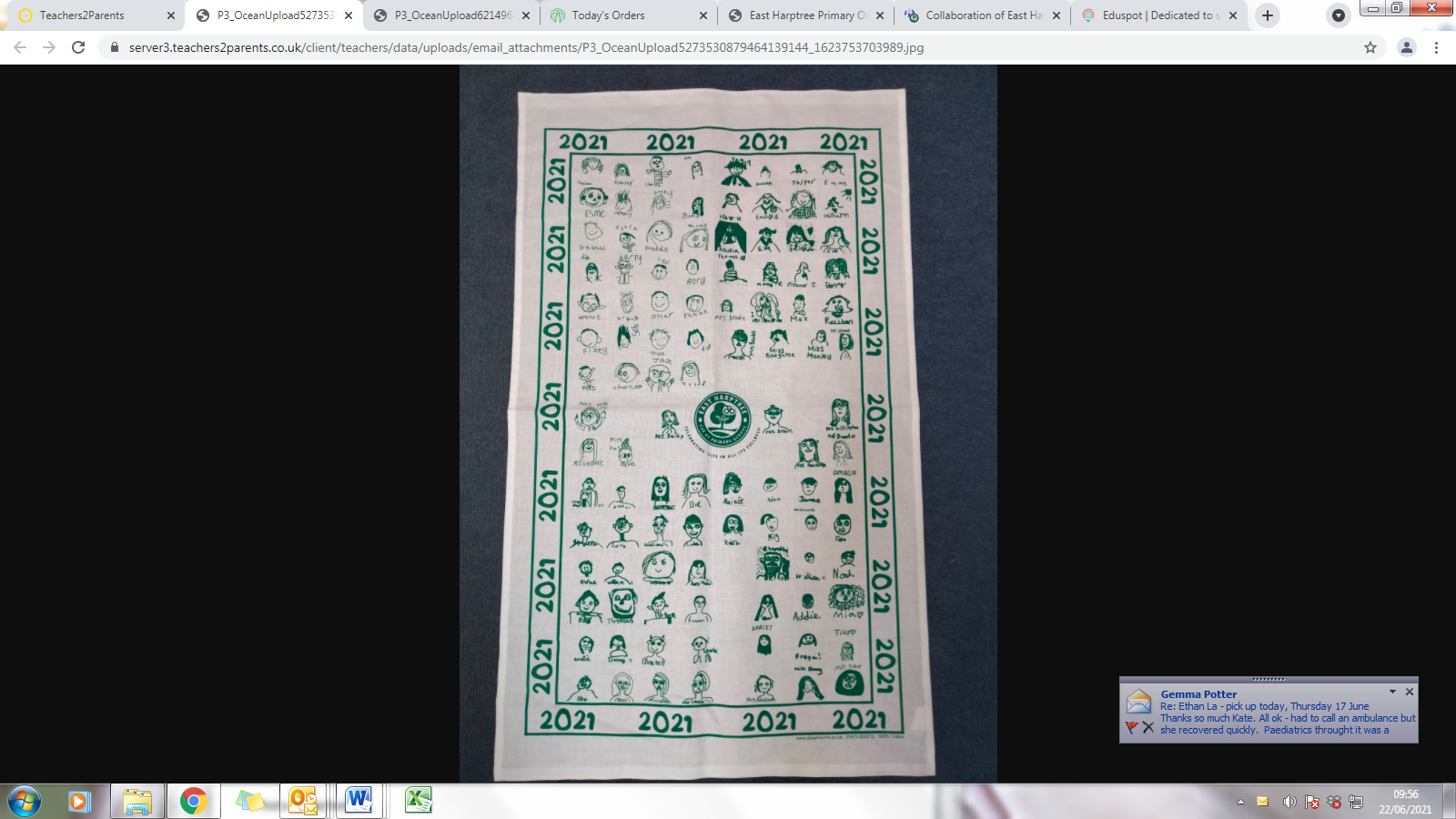 